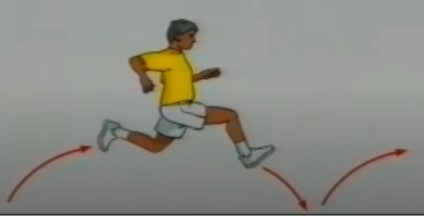 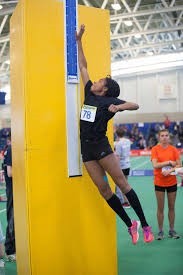 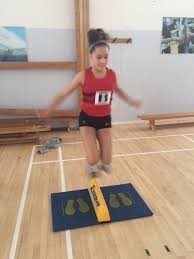 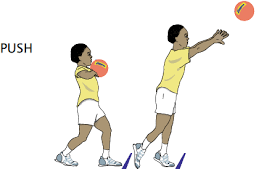 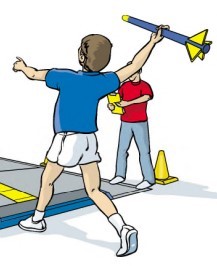 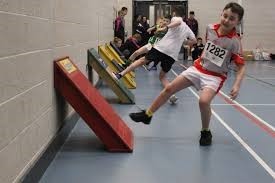 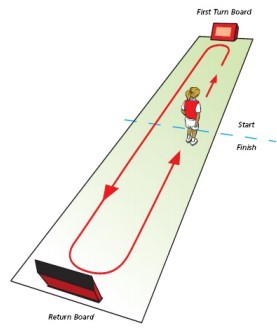 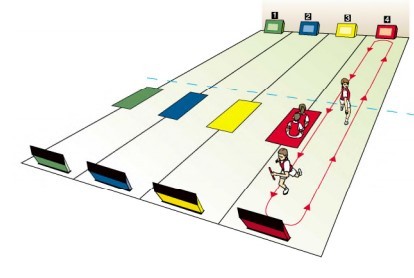 Y3/4 PE Knowledge Organiser— Indoor Athletics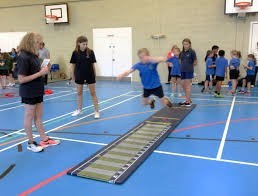 Key KnowledgeLearn these key facts—key points in redKey KnowledgeLearn these key facts—key points in redKey KnowledgeLearn these key facts—key points in redKey VocabularyUnderstand these key wordsKey VocabularyUnderstand these key wordsCompetition FocusVertical jump— how high can jump?JumpingLong jump and 5strides—how far can you go inLong jump—1 jump 5 strides—5 stepsSpeed Bounce— in 20 secondshow many 2 footed side to side jumps can you do?JumpingLong jump and 5strides—how far can you go inLong jump—1 jump 5 strides—5 stepsSpeed Bounce— in 20 secondshow many 2 footed side to side jumps can you do?WordDefinitionElite competitions takeplace all over the world on indoor tracks which are a 200m oval with a 60msprint track in the middle.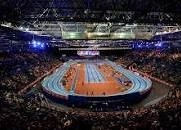 Events:60m, 60m hurdles, 400m,800m, 1500m, 3000m. Highjump, long jump, triple jump, pole vault, shot put and Hepthalon (men) / pentathlon (women)British IndoorEuropean Indoors World IndoorsVertical jump— how high can jump?JumpingLong jump and 5strides—how far can you go inLong jump—1 jump 5 strides—5 stepsSpeed Bounce— in 20 secondshow many 2 footed side to side jumps can you do?JumpingLong jump and 5strides—how far can you go inLong jump—1 jump 5 strides—5 stepsSpeed Bounce— in 20 secondshow many 2 footed side to side jumps can you do?SpeedTo move quicklyElite competitions takeplace all over the world on indoor tracks which are a 200m oval with a 60msprint track in the middle.Events:60m, 60m hurdles, 400m,800m, 1500m, 3000m. Highjump, long jump, triple jump, pole vault, shot put and Hepthalon (men) / pentathlon (women)British IndoorEuropean Indoors World IndoorsVertical jump— how high can jump?JumpingLong jump and 5strides—how far can you go inLong jump—1 jump 5 strides—5 stepsSpeed Bounce— in 20 secondshow many 2 footed side to side jumps can you do?JumpingLong jump and 5strides—how far can you go inLong jump—1 jump 5 strides—5 stepsSpeed Bounce— in 20 secondshow many 2 footed side to side jumps can you do?AccelerationTo go from still to moving at speed as fastElite competitions takeplace all over the world on indoor tracks which are a 200m oval with a 60msprint track in the middle.Events:60m, 60m hurdles, 400m,800m, 1500m, 3000m. Highjump, long jump, triple jump, pole vault, shot put and Hepthalon (men) / pentathlon (women)British IndoorEuropean Indoors World IndoorsVertical jump— how high can jump?JumpingLong jump and 5strides—how far can you go inLong jump—1 jump 5 strides—5 stepsSpeed Bounce— in 20 secondshow many 2 footed side to side jumps can you do?JumpingLong jump and 5strides—how far can you go inLong jump—1 jump 5 strides—5 stepsSpeed Bounce— in 20 secondshow many 2 footed side to side jumps can you do?as possibleElite competitions takeplace all over the world on indoor tracks which are a 200m oval with a 60msprint track in the middle.Events:60m, 60m hurdles, 400m,800m, 1500m, 3000m. Highjump, long jump, triple jump, pole vault, shot put and Hepthalon (men) / pentathlon (women)British IndoorEuropean Indoors World IndoorsVertical jump— how high can jump?JumpingLong jump and 5strides—how far can you go inLong jump—1 jump 5 strides—5 stepsSpeed Bounce— in 20 secondshow many 2 footed side to side jumps can you do?JumpingLong jump and 5strides—how far can you go inLong jump—1 jump 5 strides—5 stepsSpeed Bounce— in 20 secondshow many 2 footed side to side jumps can you do?MomentumCreating speed that is used to transfer intoElite competitions takeplace all over the world on indoor tracks which are a 200m oval with a 60msprint track in the middle.Events:60m, 60m hurdles, 400m,800m, 1500m, 3000m. Highjump, long jump, triple jump, pole vault, shot put and Hepthalon (men) / pentathlon (women)British IndoorEuropean Indoors World IndoorsVertical jump— how high can jump?JumpingLong jump and 5strides—how far can you go inLong jump—1 jump 5 strides—5 stepsSpeed Bounce— in 20 secondshow many 2 footed side to side jumps can you do?JumpingLong jump and 5strides—how far can you go inLong jump—1 jump 5 strides—5 stepsSpeed Bounce— in 20 secondshow many 2 footed side to side jumps can you do?power for a jump, throw or to gain topElite competitions takeplace all over the world on indoor tracks which are a 200m oval with a 60msprint track in the middle.Events:60m, 60m hurdles, 400m,800m, 1500m, 3000m. Highjump, long jump, triple jump, pole vault, shot put and Hepthalon (men) / pentathlon (women)British IndoorEuropean Indoors World IndoorsVertical jump— how high can jump?JumpingLong jump and 5strides—how far can you go inLong jump—1 jump 5 strides—5 stepsSpeed Bounce— in 20 secondshow many 2 footed side to side jumps can you do?JumpingLong jump and 5strides—how far can you go inLong jump—1 jump 5 strides—5 stepsSpeed Bounce— in 20 secondshow many 2 footed side to side jumps can you do?speed as quickly as possibleElite competitions takeplace all over the world on indoor tracks which are a 200m oval with a 60msprint track in the middle.Events:60m, 60m hurdles, 400m,800m, 1500m, 3000m. Highjump, long jump, triple jump, pole vault, shot put and Hepthalon (men) / pentathlon (women)British IndoorEuropean Indoors World IndoorsVertical jump— how high can jump?JumpingLong jump and 5strides—how far can you go inLong jump—1 jump 5 strides—5 stepsSpeed Bounce— in 20 secondshow many 2 footed side to side jumps can you do?JumpingLong jump and 5strides—how far can you go inLong jump—1 jump 5 strides—5 stepsSpeed Bounce— in 20 secondshow many 2 footed side to side jumps can you do?Turning BoardDesigned to help you turn at a wall asElite competitions takeplace all over the world on indoor tracks which are a 200m oval with a 60msprint track in the middle.Events:60m, 60m hurdles, 400m,800m, 1500m, 3000m. Highjump, long jump, triple jump, pole vault, shot put and Hepthalon (men) / pentathlon (women)British IndoorEuropean Indoors World IndoorsVertical jump— how high can jump?JumpingLong jump and 5strides—how far can you go inLong jump—1 jump 5 strides—5 stepsSpeed Bounce— in 20 secondshow many 2 footed side to side jumps can you do?JumpingLong jump and 5strides—how far can you go inLong jump—1 jump 5 strides—5 stepsSpeed Bounce— in 20 secondshow many 2 footed side to side jumps can you do?(Return board)quickly as possible.Elite competitions takeplace all over the world on indoor tracks which are a 200m oval with a 60msprint track in the middle.Events:60m, 60m hurdles, 400m,800m, 1500m, 3000m. Highjump, long jump, triple jump, pole vault, shot put and Hepthalon (men) / pentathlon (women)British IndoorEuropean Indoors World IndoorsVertical jump— how high can jump?JumpingLong jump and 5strides—how far can you go inLong jump—1 jump 5 strides—5 stepsSpeed Bounce— in 20 secondshow many 2 footed side to side jumps can you do?JumpingLong jump and 5strides—how far can you go inLong jump—1 jump 5 strides—5 stepsSpeed Bounce— in 20 secondshow many 2 footed side to side jumps can you do?Reaction TimeHow quickly you react to a stimulusElite competitions takeplace all over the world on indoor tracks which are a 200m oval with a 60msprint track in the middle.Events:60m, 60m hurdles, 400m,800m, 1500m, 3000m. Highjump, long jump, triple jump, pole vault, shot put and Hepthalon (men) / pentathlon (women)British IndoorEuropean Indoors World IndoorsVertical jump— how high can jump?JumpingLong jump and 5strides—how far can you go inLong jump—1 jump 5 strides—5 stepsSpeed Bounce— in 20 secondshow many 2 footed side to side jumps can you do?JumpingLong jump and 5strides—how far can you go inLong jump—1 jump 5 strides—5 stepsSpeed Bounce— in 20 secondshow many 2 footed side to side jumps can you do?AgilityThe ability to speed up / slow down andElite competitions takeplace all over the world on indoor tracks which are a 200m oval with a 60msprint track in the middle.Events:60m, 60m hurdles, 400m,800m, 1500m, 3000m. Highjump, long jump, triple jump, pole vault, shot put and Hepthalon (men) / pentathlon (women)British IndoorEuropean Indoors World IndoorsVertical jump— how high can jump?JumpingLong jump and 5strides—how far can you go inLong jump—1 jump 5 strides—5 stepsSpeed Bounce— in 20 secondshow many 2 footed side to side jumps can you do?JumpingLong jump and 5strides—how far can you go inLong jump—1 jump 5 strides—5 stepsSpeed Bounce— in 20 secondshow many 2 footed side to side jumps can you do?change direction.Elite competitions takeplace all over the world on indoor tracks which are a 200m oval with a 60msprint track in the middle.Events:60m, 60m hurdles, 400m,800m, 1500m, 3000m. Highjump, long jump, triple jump, pole vault, shot put and Hepthalon (men) / pentathlon (women)British IndoorEuropean Indoors World IndoorsRunningRunning starts in the middle of the hall goes to one end thenthe other and back to themiddle (1 lap) -sometimes obstacles are on the track too. Individual or as a teamchange direction.Elite competitions takeplace all over the world on indoor tracks which are a 200m oval with a 60msprint track in the middle.Events:60m, 60m hurdles, 400m,800m, 1500m, 3000m. Highjump, long jump, triple jump, pole vault, shot put and Hepthalon (men) / pentathlon (women)British IndoorEuropean Indoors World IndoorsThrowingThrowingRunningRunning starts in the middle of the hall goes to one end thenthe other and back to themiddle (1 lap) -sometimes obstacles are on the track too. Individual or as a teamElite competitions takeplace all over the world on indoor tracks which are a 200m oval with a 60msprint track in the middle.Events:60m, 60m hurdles, 400m,800m, 1500m, 3000m. Highjump, long jump, triple jump, pole vault, shot put and Hepthalon (men) / pentathlon (women)British IndoorEuropean Indoors World IndoorsThrowingThrowingRunningRunning starts in the middle of the hall goes to one end thenthe other and back to themiddle (1 lap) -sometimes obstacles are on the track too. Individual or as a teamFinishing lineThe point at which the timer stops—YouElite competitions takeplace all over the world on indoor tracks which are a 200m oval with a 60msprint track in the middle.Events:60m, 60m hurdles, 400m,800m, 1500m, 3000m. Highjump, long jump, triple jump, pole vault, shot put and Hepthalon (men) / pentathlon (women)British IndoorEuropean Indoors World IndoorsRunningRunning starts in the middle of the hall goes to one end thenthe other and back to themiddle (1 lap) -sometimes obstacles are on the track too. Individual or as a teamDO NOT STOP HERE!Elite competitions takeplace all over the world on indoor tracks which are a 200m oval with a 60msprint track in the middle.Events:60m, 60m hurdles, 400m,800m, 1500m, 3000m. Highjump, long jump, triple jump, pole vault, shot put and Hepthalon (men) / pentathlon (women)British IndoorEuropean Indoors World IndoorsChest push—using abasketball—try to send it as far as pos-Chest push—using abasketball—try to send it as far as pos-RunningRunning starts in the middle of the hall goes to one end thenthe other and back to themiddle (1 lap) -sometimes obstacles are on the track too. Individual or as a teamElite competitions takeplace all over the world on indoor tracks which are a 200m oval with a 60msprint track in the middle.Events:60m, 60m hurdles, 400m,800m, 1500m, 3000m. Highjump, long jump, triple jump, pole vault, shot put and Hepthalon (men) / pentathlon (women)British IndoorEuropean Indoors World IndoorsChest push—using abasketball—try to send it as far as pos-Chest push—using abasketball—try to send it as far as pos-RunningRunning starts in the middle of the hall goes to one end thenthe other and back to themiddle (1 lap) -sometimes obstacles are on the track too. Individual or as a teamObstacleAn object such as a hurdle, post, tunnel or speed bounce.Elite competitions takeplace all over the world on indoor tracks which are a 200m oval with a 60msprint track in the middle.Events:60m, 60m hurdles, 400m,800m, 1500m, 3000m. Highjump, long jump, triple jump, pole vault, shot put and Hepthalon (men) / pentathlon (women)British IndoorEuropean Indoors World Indoorssible.sible.RunningRunning starts in the middle of the hall goes to one end thenthe other and back to themiddle (1 lap) -sometimes obstacles are on the track too. Individual or as a teamConsistencyBeing able to perform the same skillElite competitions takeplace all over the world on indoor tracks which are a 200m oval with a 60msprint track in the middle.Events:60m, 60m hurdles, 400m,800m, 1500m, 3000m. Highjump, long jump, triple jump, pole vault, shot put and Hepthalon (men) / pentathlon (women)British IndoorEuropean Indoors World IndoorsRunningRunning starts in the middle of the hall goes to one end thenthe other and back to themiddle (1 lap) -sometimes obstacles are on the track too. Individual or as a teamaccurately repetitively.Elite competitions takeplace all over the world on indoor tracks which are a 200m oval with a 60msprint track in the middle.Events:60m, 60m hurdles, 400m,800m, 1500m, 3000m. Highjump, long jump, triple jump, pole vault, shot put and Hepthalon (men) / pentathlon (women)British IndoorEuropean Indoors World IndoorsOverarm Throw—shuttlecock /Overarm Throw—shuttlecock /RunningRunning starts in the middle of the hall goes to one end thenthe other and back to themiddle (1 lap) -sometimes obstacles are on the track too. Individual or as a teamAccuracyUsing aim to get objects to a targetElite competitions takeplace all over the world on indoor tracks which are a 200m oval with a 60msprint track in the middle.Events:60m, 60m hurdles, 400m,800m, 1500m, 3000m. Highjump, long jump, triple jump, pole vault, shot put and Hepthalon (men) / pentathlon (women)British IndoorEuropean Indoors World Indoorsfoam javelin used.foam javelin used.RunningRunning starts in the middle of the hall goes to one end thenthe other and back to themiddle (1 lap) -sometimes obstacles are on the track too. Individual or as a teamAccuracyUsing aim to get objects to a targetElite competitions takeplace all over the world on indoor tracks which are a 200m oval with a 60msprint track in the middle.Events:60m, 60m hurdles, 400m,800m, 1500m, 3000m. Highjump, long jump, triple jump, pole vault, shot put and Hepthalon (men) / pentathlon (women)British IndoorEuropean Indoors World Indoorsfoam javelin used.foam javelin used.RunningRunning starts in the middle of the hall goes to one end thenthe other and back to themiddle (1 lap) -sometimes obstacles are on the track too. Individual or as a teamElite competitions takeplace all over the world on indoor tracks which are a 200m oval with a 60msprint track in the middle.Events:60m, 60m hurdles, 400m,800m, 1500m, 3000m. Highjump, long jump, triple jump, pole vault, shot put and Hepthalon (men) / pentathlon (women)British IndoorEuropean Indoors World IndoorsHow far can you throw it?How far can you throw it?RunningRunning starts in the middle of the hall goes to one end thenthe other and back to themiddle (1 lap) -sometimes obstacles are on the track too. Individual or as a teamPowerForce generated by your body to helpmove it.Elite competitions takeplace all over the world on indoor tracks which are a 200m oval with a 60msprint track in the middle.Events:60m, 60m hurdles, 400m,800m, 1500m, 3000m. Highjump, long jump, triple jump, pole vault, shot put and Hepthalon (men) / pentathlon (women)British IndoorEuropean Indoors World IndoorsRunningRunning starts in the middle of the hall goes to one end thenthe other and back to themiddle (1 lap) -sometimes obstacles are on the track too. Individual or as a teamRelayWorking as a team to complete a race withElite competitions takeplace all over the world on indoor tracks which are a 200m oval with a 60msprint track in the middle.Events:60m, 60m hurdles, 400m,800m, 1500m, 3000m. Highjump, long jump, triple jump, pole vault, shot put and Hepthalon (men) / pentathlon (women)British IndoorEuropean Indoors World IndoorsRunningRunning starts in the middle of the hall goes to one end thenthe other and back to themiddle (1 lap) -sometimes obstacles are on the track too. Individual or as a teama baton.Elite competitions takeplace all over the world on indoor tracks which are a 200m oval with a 60msprint track in the middle.Events:60m, 60m hurdles, 400m,800m, 1500m, 3000m. Highjump, long jump, triple jump, pole vault, shot put and Hepthalon (men) / pentathlon (women)British IndoorEuropean Indoors World IndoorsElite competitions takeplace all over the world on indoor tracks which are a 200m oval with a 60msprint track in the middle.Events:60m, 60m hurdles, 400m,800m, 1500m, 3000m. Highjump, long jump, triple jump, pole vault, shot put and Hepthalon (men) / pentathlon (women)British IndoorEuropean Indoors World Indoors